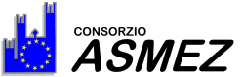 Tel. 081/7879717 – Fax. 081/7879992	           Centro Direzionale, Isola G/1 – 80143 Napoli         Internet: www.asmez.it   E-mail: posta@asmez.it Napoli, 20/11/2019	   				        Spett.le Comune di Calvizzano       c.a. Sig. Sindaco/Presidente        Segretario/Direttore Generale        Responsabile Area Economica-FinanziariaIn riferimento all’oggetto, nel comunicare che sul sito ufficiale (www.asmez.it) sono disponibili lo statuto e l’atto costitutivo, Vi trasmettiamo nel seguito i relativi dati per gli adempimenti di legge COMPOSIZIONE CONSIGLIO DIRETTIVOFrancesco PINTO, nato il 04.01.1947 (Presidente), nominato dall’Assemblea dei Soci il 30.06.2016, durata della carica 5 esercizi compenso annuo € 2.065,83;Giovanni CAGGIANO, nato il 03.07.1959 (Consigliere), nominato dall’Assemblea dei Soci il 30.06.2016, durata della carica 5 esercizi compenso annuo € 516,46;Demetria FEMMINELLA, nata il 30.10.1967 (Consigliere), nominato dal Consiglio Direttivo del 30.06.2016, durata della carica 5 esercizi compenso annuo € 516,46;Raffaele Coppola  (Consigliere), nominato dal Consiglio Direttivo del 30.06.2016 durata della carica 5 esercizi compenso annuo € 516,46;Giovanni Moscatiello, nato il 19/09/1954, (Consigliere) nominato dall’Assemblea dei soci il 26.05.2017, durata in carica fino alla scadenza del consiglio di amm/ne fissata per il 30.06.2021 compenso annuo € 516,46; Alfonso Buonaiuto, nato il 23.07.1962 (Consigliere) nominato dall’Assemblea dei soci il 26.05.2017, durata in carica fino alla scadenza del consiglio di amm/ne fissata per il 30.06.2021 compenso annuo € 516,46;Umberto Postiglione, nato il 16.09.1950 (Consigliere) nominato dall’Assemblea dei soci il 26.05.2017, durata in carica fino alla scadenza del consiglio di amm/ne fissata per il 30.06.2021 compenso annuo € 516,46Il Consorzio è stato costituito in data 29-03-1994 e si propone di elevare il livello di qualificazione professionale dei lavoratori dipendenti e non. Si propone di promuovere e coordinare i consorziati nello svolgimento delle attività di formazione professionale, di assistenza alle piccole e medie imprese e di fornire informazioni ed orientamento per i giovani disoccupati. Lo statuto è stato approvato in data 29.03.1994 e l’ultima modifica in data 27/06/2014. 	Per ulteriori notizie riguardante il Consorzio Asmez, è liberamente consultabile sul sito www.asmez.it. lo Statuto societario dello stesso.N.B. Con riferimento all’obbligo di riorganizzazione delle società a partecipazione pubblica, si rappresenta che esso è riferito alle partecipazioni in società a totale o parziale partecipazione pubblica, diretta o indiretta ai sensi dell’art. 1, comma 1 d.lgs. 175/2016 (Testo unico sulle società partecipate). Pertanto, il Consorzio ASMEZ, costituito come consorzio ai sensi degli artt. 2602 e segg. del Codice Civile, non rientra tra le società oggetto di razionalizzazione ai sensi del D.Lgs. 175/2016. Sul punto, peraltro, si è recentemente espressa in modo inequivocabile, la deliberazione Corte dei Conti Campania n. 73/2017. Purtuttavia, la stessa deliberazione richiama i generali obblighi di trasparenza da riferirsi anche alle partecipazioni diverse da quelle societarie. Pertanto, si ritiene opportuno riepilogare tutte le informazioni di carattere amministrativo sull'organizzazione del Consorzio Asmez e delle sue attività destinate alla sezione “Amministrazione trasparente” del Vostro sito istituzionale.                                                                                                                   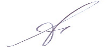 										L’amministrazioneOggetto:Dati e notizie della partecipazione societaria.Ragione sociale-CONSORZIO ASMEZ – Via G. Porzio, 4 CDN Isola G/1 – 80143 NA codice fiscale 06781060634CONSORZIO ASMEZ – Via G. Porzio, 4 CDN Isola G/1 – 80143 NA codice fiscale 06781060634CONSORZIO ASMEZ – Via G. Porzio, 4 CDN Isola G/1 – 80143 NA codice fiscale 06781060634Forma giuridica-ConsorzioConsorzioConsorzioQuota partecipazione Ente-Euro       2065,83            pari allo 0,25Euro       2065,83            pari allo 0,25Euro       2065,83            pari allo 0,25Durata impegno-31-12-2024 (scadenza consorzio), salvo recesso.31-12-2024 (scadenza consorzio), salvo recesso.31-12-2024 (scadenza consorzio), salvo recesso.Onere complessivo a carico Ente-Nessun altro onere per l’anno 2018 è previsto.Nessun altro onere per l’anno 2018 è previsto.Nessun altro onere per l’anno 2018 è previsto.Nr. rappresentanti-01 (rappresentante dell’Ente in seno all’assemblea dei Soci).01 (rappresentante dell’Ente in seno all’assemblea dei Soci).01 (rappresentante dell’Ente in seno all’assemblea dei Soci).Trattamento economico-Nessuno.Nessuno.Nessuno.F/do consortile 31.12.2018-Euro    838.099,00Euro    838.099,00Euro    838.099,00Patrimonio netto al 31.12.2018-Euro    846.093,00Euro    846.093,00Euro    846.093,00Fatturato al 31.12.2016Euro    200.144,00Euro    200.144,00Euro    200.144,00Fatturato al 31.12.2017Euro    218.867,00Euro    218.867,00Euro    218.867,00Fatturato al 31.12.2018Euro    264.609,00Euro    264.609,00Euro    264.609,00Risultato esercizio al 31.12.20145.475,00Risultato esercizio al 31.12.2015-   889,00Risultato esercizio al 31.12.2016-(62.331)Risultato esercizio al 31.12.2017-(88.122)Risultato esercizio al 31.12.2018-5.099,00Codice ATECO631120N. società controllate al 31.12.2018-050505Modalità di affidamento dell’attività -In via diretta senza garaIn via diretta senza garaIn via diretta senza garaNumero dipendenti-010101